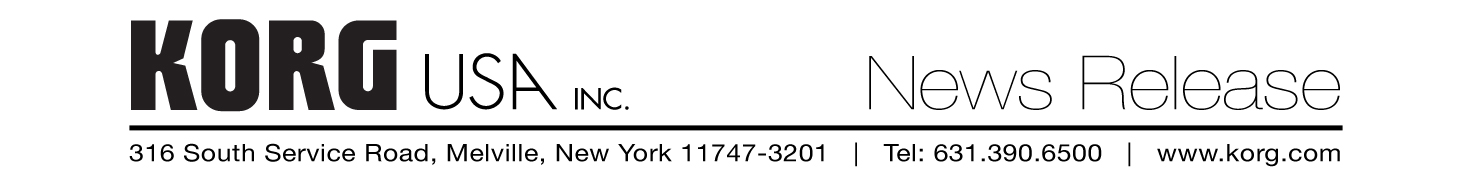 Morgan Walker – KORG USA
Morganw@korgusa.com
P: 631-816-5915For Immediate ReleaseSpector Offers Euro Classic Series Basses in New Colors Metallic Gold and Metallic Blue added to Euro Classic Series bass range, inspired by Spector’s iconic instruments from the 1980sMelville, NY – September 21, 2023 – Spector, a leading innovator in bass guitar craftsmanship, announces the introduction of additional colors in its Euro Classic Series. The Euro Classic series (available in four- and five-string models) takes inspiration from the Spector basses introduced in the 1980s. With their unique silhouette and unmistakable sound, these classic basses became the choice of some the most recognizable bass players of their era. Drawing upon the legacy of these iconic instruments, Spector’s Euro Classic basses feature weight-relieved North American Maple body wings, three-piece maple neck-thru construction, a rosewood fingerboard with mother-of-pearl inlays, and professional grade Spector hardware. All models in the Euro Classic family feature a 34-inch scale length and a complete electronics package from EMG. Four-string models feature the “reverse” P/J pickup configuration, while the 5-strings feature a J/J configuration. When it comes to looks, there are two new distinct finishes to choose from: Metallic Gold and Metallic Blue, each with chrome hardware. (These join the previously available Solid Red, White and Black models). Jeff Shreiner, Korg USA Category Bass Brands: Marketing Manager, remarks, “The sound, look and playability of the Euro Classic Series is nothing short of amazing. The Spector player will feel right at home with the iconic Euro design while now being able to choose from two new stunning finishes. We’re excited to offer these new looks while maintaining the legendary Spector tone that bassists around the world have come to know and love. “For more information, visit https://www.spectorbass.com/euro-classic-series/. ImagesPhoto file 1: Spector_EuroClassic_2.JPGPhoto caption 1: Spector Euro Classic basses in Metallic Gold and Metallic Blue (photo 1)Photo file 2: Spector_EuroClassic_4.JPGPhoto caption 2: Spector Euro Classic basses in Metallic Gold and Metallic Blue (photo 2)Photo file 3: Spector_EuroClassic_7.JPGPhoto caption 3: Spector Euro Classic basses in Metallic Gold and Metallic Blue (photo 3)